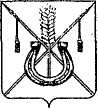 АДМИНИСТРАЦИЯ КОРЕНОВСКОГО ГОРОДСКОГО ПОСЕЛЕНИЯКОРЕНОВСКОГО РАЙОНАРАСПОРЯЖЕНИЕот 25.12.2023   		                                                  			  № 236-рг. КореновскОб образовании субъекта внутреннего финансового аудита в администрации Кореновского городского поселенияКореновского районаВ соответствии со статьей 160.2-1 Бюджетного кодекса                               Российской Федерации, Положением об осуществлении администрацией Кореновского городского поселения Кореновского района внутреннего финансового аудита, утвержденного постановлением администрации Кореновского городского поселения Кореновского района от 15 апреля                          2021 года № 402 «Об утверждении Положения об осуществлении администрацией Кореновского городского поселения Кореновского района внутреннего финансового аудита» (с изменением от 30 января 2023 года                              № 98, от 14 декабря 2023 года № 1680):1. Образовать в администрации Кореновского городского поселения Кореновского района субъект внутреннего финансового аудита без                  образования структурного подразделения, наделив главного специалиста отдела муниципальных закупок администрации Кореновского городского поселения Кореновского района Расторгуеву Александру Григорьевну полномочиями по осуществлению внутреннего финансового аудита (уполномоченное должностное лицо).2. Установить, что при осуществлении внутреннего финансового аудита в администрации Кореновского городского поселения Кореновского района уполномоченное должностное лицо подчиняется исключительно и непосредственно главе Кореновского городского поселения Кореновского района. 3. Общему отделу администрации Кореновского городского поселения Кореновского района (Козыренко) обеспечить размещение настоящего распоряжения на официальном сайте администрации Кореновского                    городского поселения Кореновского района в информационно-телекоммуникационной сети «Интернет».4. Контроль за выполнением настоящего распоряжения возложить                              на заместителя главы Кореновского городского поселения                              Кореновского района Т.В. Супрунову.5. Распоряжение вступает в силу со дня его подписания.ГлаваКореновского городского поселенияКореновского района                                                                           М.О. Шутылев